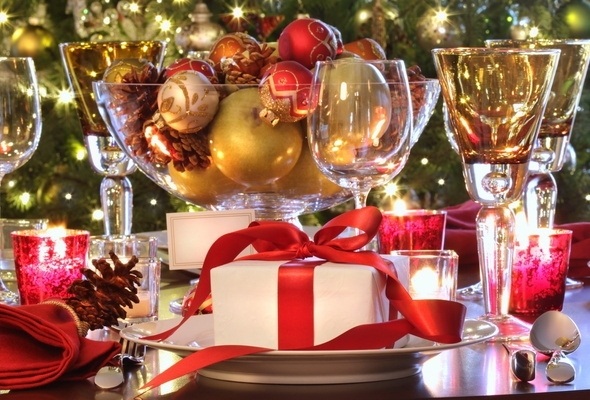                                             Құрметт әріптестер!         Жаңа 2017 жылың жаңа нұр ала келсін Қуанышқа құшағың тола берсін. Ескі жылың есіркеп көкейіңде Қимас шақтың бірі боп қала берсін! Жаңа 2017 жыл! Жаңа күн! Жаңа өмір!
Бұл күн болмыстағы боядың барлығын үміттен, қуаныштан, махаббаттан алып, айналаға нұр болып шашады, Осы шашылған нұр әрбіріміздің шаңырағымызға шуақ болып тұрады.
Қай - қайсымыз болсақ та осы мерекелік кештен келесі Жаңа 2017 жылға дейін жүрегімізге есте қалатындай бір сезімді себелейміз, ол сезім бізді келесі жылға дейін үмітпен жетелеп отырады.
Жаңа 2017 жыл әрбір шаңыраққа құт, береке, ырыс алып келсін! Жаңа 2017 жылда жаңа бақыт, жаңа табыс әкелсін! Еліміз тыныш, жұртымыз аман болсын, ауыз біршілігіміз берік болып, жарқын болашаққа деген сенім нық болсын! Жаңа Жыл — бірлік пен татулықтың жылы болсын! Әр отбасы үшін ырыс пен береке жылы болсын. Аспандарымыз ашық, денсаулықтарымыз мықты болсын!                     Ізгі тілекпен: Айдарлы негізгі мектебі